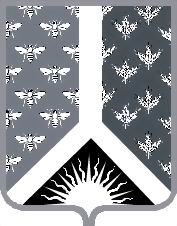                АДМИНИСТРАЦИЯ              НОВОКУЗНЕЦКОГО   МУНИЦИПАЛЬНОГО РАЙОНА 654041, г.Новокзнецк, ул. Сеченова, 25                  тел., факс 32-08-02АКТ № 4-21/ПЗО РЕЗУЛЬТАТАХ КОНТРОЛЬНОГО МЕРОПРИЯТИЯ ПО СОБЛЮДЕНИЮ ТРЕБОВАНИЙ ЗАКОНОДАТЕЛЬСТВА РОССИЙСКОЙ ФЕДЕРАЦИИ И ИНЫХ НОРМАТИВНЫХ ПРАВОВЫХ АКТОВ РОССИЙСКОЙ ФЕДЕРАЦИИ «10» июня 2021					       	                                            г. Новокузнецк1. Основание для проведения планового контрольного мероприятия: В соответствии со статьей 99 Федерального закона РФ «О контрактной системе в сфере закупок товаров, работ, услуг для обеспечения государственных и муниципальных услуг» от 05.04.2013 г. № 44–ФЗ (далее по тексту Закон от 05.04.2013 г. №44-ФЗ), согласно  Распоряжения №802 от 29.04.2021г. «О проведении плановой проверки в отношении муниципального казенного учреждения «Комитет по жилищно-коммунальному хозяйству администрации Новокузнецкого муниципального района».2. Объекты планового контрольного мероприятия: Комитета по жилищно-коммунальному хозяйству администрации Новокузнецкого муниципального района (ИНН/КПП 4238022015/423801001). Организационно-правовая форма – муниципальное казенное учреждение, форма собственности – муниципальная. Адрес местонахождения: Российская Федерация, 654216, Кемеровская область, Новокузнецкий район, с.Атаманово, ул.Центральная, 109 А, помещение № 4. Фактический адрес: 654041, Кемеровская область, г.Новокузнецк, ул.Сеченова, 25.3. Цели планового контрольного мероприятия:Предупреждение, выявление и недопущение нарушений законодательства РФ и иных нормативных правовых актов о контрактной системе в сфере закупок при осуществлении закупок для муниципальных нужд;Оценка обоснованности планирования закупок;Анализ и оценка результатов закупок, достижения целей осуществления закупок.	4. Срок проведения планового контрольного мероприятия объекта: с 17.05.2021 по 11.06.2021.5. Проверяемый период: с  02.02.2019  по 31.12.2020.6. Краткая характеристика проверяемой сферы:Комитет по жилищно-коммунальному хозяйству администрации Новокузнецкого муниципального района (далее - Комитет) является отраслевым органом администрации Новокузнецкого муниципального района, осуществляющим в пределах своей компетенции организационно - распорядительные и управленческие функции в области жилищно-коммунального и дорожного хозяйства МО «Новокузнецкий муниципальный район».Органом местного самоуправления, осуществляющим полномочия учредителя  Комитета, собственником закрепленного за Комитетом имущества является администрация Новокузнецкого муниципального района. Комитет в своей работе руководствуется Конституцией РФ, федеральными законами и иными нормативными правовыми актами РФ, Уставом Кемеровской области, законодательством Кемеровской области, Уставом МО «Новокузнецкий муниципальный район» и иными муниципальными правовыми актами, а также настоящим Положением.Комитет осуществляет свою деятельность во взаимодействии с территориальными органами федеральных органов исполнительной власти, исполнительными органами государственной власти Кемеровской области, органами местного самоуправления, органами администрации Новокузнецкого муниципального района, другими организациями.Комитет обладает правами юридического лица, имеет печать с изображением герба Новокузнецкого муниципального района и своим полным наименованием, а также соответствующие штампы, бланки и другие реквизиты.Комитет не является организацией по обслуживанию жилых домов, вне зависимости от форм собственности.Имущество Комитета закреплено за ним на праве оперативного управления.Комитет вправе в установленном законом порядке открывать лицевые счета в отделении г. Новокузнецка Управления федерального казначейства по Кемеровской области.В соответствии с Положением Комитета:- основными функциями Комитета являются координация бесперебойной и качественной работы муниципальных предприятий и организаций Новокузнецкого муниципального района, занимающихся эксплуатацией и ремонтом объектов жилищно-коммунального, социально-культурного и дорожного назначения, осуществление  организации утилизации и переработки бытовых отходов, образующихся в результате жизнедеятельности жителей многоквартирных домов, осуществление дорожной деятельности в отношении автомобильных дорог местного значения, организация работы по составлению плана мероприятий по подготовке объектов коммунальной инфраструктуры к работе в осеннее - зимний период и осуществляет контроль за их выполнением, организация работ по отбору объектов жилищно – коммунального, социально-культурного и дорожного назначения, многоквартирных жилых домов подлежащих капитальному ремонту и реконструкции, участие в деятельности по регулированию тарифов организаций коммунального комплекса Новокузнецкого муниципального района, разрабатывает проекты муниципальных правовых актов по установлению платы за жилое помещение и коммунальные услуги в соответствии с Жилищным кодексом РФ, участие в реализации программ, направленных на улучшение жилищных условий жителей Новокузнецкого муниципального района;- Комитет имеет право запрашивать и получать от органов администрации новокузнецкого муниципального района, предприятий, организаций, учреждений информацию для решения вопросов, относящихся к компетенции  Комитета, обращаться в контрольные (надзорные) органы  целях организации и проведения проверок соблюдения законодательства РФ в сфере строительства, жилищно-коммунального и дорожного хозяйства, представлять интересы Комитета в судебных и иных органах по вопросам, касающимся сферы строительства, жилищно-коммунального и дорожного хозяйства и т.д.Особенности правового положения Комитета в вопросах финансовой деятельности определяются муниципальными правовыми актами Новокузнецкого муниципального района.В целях удовлетворения собственных хозяйственных нужд Комитет может осуществлять приносящую доходы деятельность в соответствии со своими учредительными документами. Доходы, полученные от указанной деятельности, поступают в бюджет МО Новокузнецкий муниципальный район и являются доходами этого бюджета.Для осуществления своих функций Комитет наделяется имуществом на праве оперативного управления и учитываемом на самостоятельном балансе. Имущество комитета ЖКХ Новокузнецкого муниципального района является муниципальной собственностью Новокузнецкого муниципального района.Комитет не вправе отчуждать или иным способом распоряжаться закрепленным за ним имуществом и имуществом, приобретенным за счет средств, выделенных ему по смете.Деятельность Комитета финансируется из бюджета Новокузнецкого муниципального района на основании бюджетной сметы.Комитет является муниципальным казенным учреждением, участником бюджетного процесса Новокузнецкого муниципального района, главным распорядителем бюджетных средств.Комитет ведет бюджетный и налоговый учет в соответствии с нормативными документами, составляет бюджетную, налоговую и статистическую отчетность в установленном порядке и несет ответственность за ее достоверность.Заключение муниципальных контрактов и иных гражданско-правовых договоров, подлежащих исполнению, осуществляется Комитетом от имени МО Новокузнецкий муниципальный район, в пределах доведенных лимитов бюджетных обязательств.Доходы Комитета в полном объеме учитываются в смете доходов и расходов Комитета и отражаются в доходах бюджета Новокузнецкого муниципального района.Комитет осуществляет операции с поступающими ему средствами через лицевые счета.Комитет не имеет права предоставлять и получать кредиты (займы), приобретать ценные бумаги.Комитет не вправе выступать учредителем юридических лиц.Комитет возглавляет председатель, назначаемый на должность и освобождаемый от должности главой Новокузнецкого муниципального района.В проверяемом периоде при осуществлении закупок для муниципальных нужд Комитета Заказчиком выступал:- с 18.09.2018г. по настоящее время в лице председателя Комитета П.В. Бишлер на основании распоряжения администрации Новокузнецкого муниципального района от 18.09.2018 г. № 159-лс.В ходе аналитического мероприятия были выборочно проверены следующие документы: утвержденные аукционные документации, заявки участников электронных аукционов, контракты, договоры и другие документы.7. В ходе контрольных мероприятий установлено следующее: 7.1. Организационное и нормативное обеспечение закупок у объекта проверки7.1.1. Согласно ч.2 ст.38 Закона от 05.04.2013 г. № 44-ФЗ в случае, если совокупный годовой объем закупок Заказчика в соответствии с Планом-графиком не превышает сто миллионов рублей и у Заказчика отсутствует контрактная служба, Заказчик назначает должностное лицо, ответственное за осуществление закупки или нескольких закупок, включая исполнение каждого контракта (далее – контрактный управляющий).  Контрактный управляющий осуществляет следующие функции и полномочия:- разрабатывает План-график, осуществляет подготовку изменений для внесения в План-график, размещает в единой информационной системе План-график и внесенные в него изменения;- осуществляет подготовку и размещение в единой информационной системе извещений об осуществлении закупок, документации о закупках и проектов контрактов;- обеспечивает осуществление закупок, в том числе заключение контрактов;- участвуют в рассмотрении дел об обжаловании результатов определения поставщиков (подрядчиков, исполнителей) и осуществляет подготовку материалов для выполнения претензионной работы и т.д.При запросе документов о назначении контрактного управляющего Комитетом  предоставлен приказ № 01 от 12.01.2016 г. «О назначении контрактного управляющего» где ответственным за осуществление закупок указаны Григорьев Игорь Олегович и Килина Ольга Сергеевна. В нарушение ч.4 ст.38 Закона от 05.04.2013 г. № 44-ФЗ в должностной инструкции у Килиной Ольги Сергеевны указаны не все функции и полномочия (Приложение № 1). 7.1.2. В соответствии с ч.6 ст. 38 Закона от 05.04.2013 № 44-ФЗ, работники контрактной службы, контрактный управляющий должны иметь высшее образование или дополнительное профессиональное образование в сфере закупок. В соответствии с ч.23 ст.112 Закона от 05.04.2013 № 44-ФЗ, до 01.01.2017г. работником контрактной службы или контрактным управляющим может быть лицо, имеющее профессиональное образование или дополнительное профессиональное образование в сфере размещения заказов на поставки товаров, выполнение работ, оказание услуг для государственных и муниципальных нужд.Кроме того, принцип профессионализма Заказчика заложен в ст.6 и ст.9 Закона от 05.04.2013 № 44-ФЗ. Так, согласно ст.9 Закона от 05.04.2013 № 44-ФЗ, контрактная система в сфере закупок предусматривает осуществление деятельности Заказчика на профессиональной основе, с привлечением квалифицированных специалистов, обладающих  теоретическими знаниями и навыками работы в сфере закупок. Заказчики принимают меры по поддержанию и повышению уровня квалификации и профессионального образования должностных лиц, занятых в сфере закупок, в том числе, путем повышения квалификации или профессиональной переподготовки в сфере закупок, в соответствии с законодательством РФ.Килина Ольга Сергеевна получила дополнительное профессиональное образование, как в сфере закупок, так и в сфере размещения заказов на поставки товаров, выполнение работ, оказание услуг для государственных и муниципальных услуг 25.12.2015, согласно номеру удостоверения АБ-I № 003022 о повышении квалификации от ООО «Удостоверяющий центр «Тендер».Согласно п.2.8. Методических рекомендаций по реализации дополнительных профессиональных программ повышения квалификации в сфере закупок, утвержденных Министерством экономического развития РФ от 12.03.2015 № 5594-ЕЕ/Д28и и Министерством образования и науки РФ от 12.03.2015 № АК-553/06 обучение в сфере закупок рекомендуется проводить по мере необходимости, но не реже, чем каждые три года для всех категорий обучающихся (Приложение № 2). 7.1.3. Согласно ч.3 ст.94 Закона от 05.04.2013 № 44-ФЗ, Заказчик для проверки предоставленных поставщиком (подрядчиком, исполнителем) результатов, предусмотренных контрактом, в части их соответствия условиям контракта обязан провести экспертизу. Таким образом, проведение проверки предоставленных поставщиком (подрядчиком) предусмотренных контрактом результатов условиям контракта (п. 3 ст. 94 Федерального закона 44-ФЗ) является обязанностью Заказчика. Подпункт 1 п. 1 ст. 94 Закона от 05.04.2013 № 44-ФЗ также предусматривает, что приемка включает в себя проведение экспертизы.По состоянию на текущую дату у Комитета отсутствуют распорядительные документы о назначении ответственных за приемку товаров.Для обеспечения работы Заказчику необходимо издать приказ (распоряжение) о назначении ответственного лица за приемку товара.7.2. Оценка системы планирования закупок.7.2.1. За 2019 год в План-график 34 раза вносились изменения и опубликованы на официальном сайте РФ в сети «Интернет». Вносимые изменения в План–график заключались, в основном, в дополнении первоначальной редакции Плана-графика новыми закупками на следующий период.План-график на 2019 год (в редакции от 26.12.2019 г.) разработан, утвержден и размещен Комитета без учета особенностей, установленных Постановлением Правительства РФ № 554 от 05.06.2015г. «О требованиях к формированию, утверждению и ведению плана-графика закупок товаров, работ, услуг для обеспечения нужд субъекта Российской Федерации и муниципальных нужд, а также о требованиях к форме плана-графика закупок товаров, работ, услуг», а именно:- пп «з» п.1 Требований к Постановлению от 05.06.2015 № 554 – в строке Совокупный годовой объем закупок неверно указана сумма.Данное нарушение содержит признаки административного правонарушения,  предусмотренные ч.1.4 ст.7.30 КОАП РФ, в соответствии с которой размещение должностным лицом заказчика в единой информационной системе в сфере закупок (до ввода в эксплуатацию единой информационной системы в сфере закупок – на официальном сайте РФ информационно-телекоммуникационной сети «Интернет» для размещения информации о размещении заказов на поставки товаров, выполнение работ, оказание услуг) информации и документов, подлежащих размещению, с нарушением требований, предусмотренных законодательством РФ о контрактной системе в сфере закупок, - влечет наложение административного штрафа на должностных лиц в размере 15,00 тыс. руб.; на юридических лиц - 50,00 тыс. руб. 7.3. Анализ количества и объемов закупок объекта проверки за проверяемый период, в том числе в разрезе способов осуществления закупок (конкурентные способы, закупки у единственного поставщика (подрядчика, исполнителя), включая закупки до 600 тыс. рублей).7.3.1. В нарушение ч.2 ст.34 Закона от 05.04.2013 г. №44-ФЗ при заключении контрактов (договоров) у единственного поставщика (подрядчика, исполнителя) в соответствии с п.4 ч.1 ст.93 Закона от 05.04.2013 г. № 44-ФЗ не указывалось, что цена контракта является твердой и определяется на весь срок исполнения контракта.7.3.2. Частью 1 статьи 23 Закона от 05.04.2013 № 44-ФЗ определено, что идентификационный код закупки (далее - ИКЗ) должен указываться в: плане-графике, извещении о закупке, приглашении принять участие в определении поставщика, осуществляемом закрытом способе, документации о закупке, в контракте, а также в иных документах, предусмотренных 44-ФЗ, и обеспечивать взаимосвязь указанных документов. Однако, Комитет заключал в 2020 году контракты/договора без указания ИКЗ (Приложение № 3):- контракт № 642000082578 от 23.01.2020 на сумму 11 000,00 руб., заключенный с ПАО Ростелеком;- контракт № 642000083581 от 23.01.2020 на сумму 28 000,00 руб., заключенный с ПАО Ростелеком;- договор № IVD30337/20 от 23.01.2020 на сумму 30 000,00 руб., заключенный с ООО РЦТК;- договор № VPN 30601/20 от 23.01.2020 на сумму 33 984,00 руб., заключенный с ООО РЦТК;- муниципальный контракт № 2020.587499 от 03.08.2020 на сумму 404 000,00 руб., заключенный с ООО Арамия;- муниципальный контракт № 2020.587537 от 03.08.2020 на сумму 402 000,00 руб., заключенный с ООО Арамия;- муниципальный контракт № 2020.587508 от 03.08.2020 на сумму 410 000,00 руб., заключенный с ООО Арамия.Данное нарушение содержит признаки административного правонарушения, предусмотренные ч.1 ст.7.32 КОАП РФ при заключении контракта по результатам определения поставщика (подрядчика, исполнителя) с нарушением объявленных условий определения поставщика (подрядчика, исполнителя) или условий исполнения контракта, предложенных лицом, с которым в соответствии с законодательством Российской Федерации о контрактной системе в сфере закупок заключается контракт, - влечет наложение административного штрафа на должностных лиц в размере 1 процента начальной (максимальной) цены контракта, но не менее 5 тыс. руб. и не более 30,0 тыс. руб., на юридических лиц в размере 1 процента начальной (максимальной) цены контракта, но не менее 50,0 тыс. руб. и не более 300,0 тыс. руб.7.3.3. Во исполнение ст.22 Закона от 05.04.2013 г. № 44-ФЗ для определения и обоснования начальной (максимальной) цены контракта, Комитет применял метод сопоставимых рыночных цен (анализ рынка), который является приоритетным методом. При выборочном анализе документации на правильность формирования начальной (максимальной) цены контракта выявлены следующие нарушения:- при определении поставщика (подрядчика, исполнителя) на Покупку насоса 1К 100-80-160с э/д АИР160S2 15/3000 (Л), Заказчик формировал начальную (максимальную) цену методом сопоставимых рыночных цен (анализ рынка). В нарушении  Приказа Министерства экономического развития РФ от 02.10.2013г. №567 «Об утверждении Методических рекомендаций по применению методов определения начальной (максимальной) цены контракта, цены контракта, заключаемого с единственным поставщиком (подрядчиком, исполнителем)» при определении начальной (максимальной) цены контракта Заказчиком использовалась ценовая информация 3-х коммерческих предложений следующих юридических лиц – ООО НПО Стратегия, ООО Электродвигатель-НК, ООО ПКФ Тыреть.Ценовые данные коммерческих предложений ООО НПО Стратегия, ООО Электродвигатель-НК не могли быть приняты во внимание в виду того, что директорами и учредителями юридических организаций, согласно выписке из ЕГРЮЛ, являются одни и те же физические лица – Резчиков Игорь Петрович, Резчиков Константин Игоревич (Приложение №); - при определении поставщика (подрядчика, исполнителя) на Оказание автотранспортных услуг спецтехникой, Заказчик формировал начальную (максимальную) цену методом сопоставимых рыночных цен (анализ рынка). В нарушении  Приказа Министерства экономического развития РФ от 02.10.2013г. №567 «Об утверждении Методических рекомендаций по применению методов определения начальной (максимальной) цены контракта, цены контракта, заключаемого с единственным поставщиком (подрядчиком, исполнителем)» при определении начальной (максимальной) цены контракта Заказчиком использовалась ценовая информация 3-х коммерческих предложений следующих юридических лиц – ООО Автотранс, ООО ОПГСтрой, ИП Чаплицкий С.Н.Ценовые данные коммерческих предложений ИП Чаплицкий С.Н., ООО Автотранс не могли быть приняты во внимание в виду того, что директором вышеуказанных учреждений, согласно выписке из ЕГРЮЛ, является одно и то же физическое лицо – Чаплицкий Сергей Николаевич (Приложение № 4). Данное нарушение содержит признаки административного правонарушения, предусмотренные ч. 4.2 ст.7.30 КОАП РФ, согласно которой определение содержания извещения о проведении электронного аукциона с нарушением требований, предусмотренных законодательством РФ о контрактной системе в сфере закупок, - влечет наложение административного штрафа на должностных лиц в размере 3,00 тыс. руб.7.4. Оценка ведения объектом проверки Реестра контрактов.7.4.1. В нарушение пп. 9 ч.3 ст.103 Закона от 05.04.2013 г. № 44-ФЗ, Комитет должен был в течение пяти рабочих дней разместить в Реестре контрактов на официальном сайте РФ в сети «Интернет» www.zakupki.gov.ru копии заключенных контрактов, подписанных усиленной электронной подписью Заказчика: а) № 0139300027720000211 от 14.09.2020г.:-контракт размещен в единой информационной сети с нарушением срока (на 1 день);б) № 0139300027720000142 от 07.07.2020г.:-контракт размещен в единой информационной сети с нарушением срока (на 1 день);в) № 0139300027720000141 от 07.07.2020г.:-контракт размещен в единой информационной сети с нарушением срока (на 1 день);г) № 0139300027720000123 от 02.07.2020г.:-контракт размещен в единой информационной сети с нарушением срока (на 2 дня);д) № 0139300027720000103 от 16.06.2020г.:-контракт размещен в единой информационной сети с нарушением срока (на 1 день).Данные нарушения содержат признаки административного правонарушения,  предусмотренные ч.1.1 и ч.1.3 ст.7.30 КОАП РФ, в соответствии с которой  нарушение должностным лицом Заказчика, должностным лицом уполномоченного органа, должностным лицом уполномоченного учреждения, специализированной организацией сроков размещения в единой информационной системе в сфере закупок информации и документов, размещение которых предусмотрено законодательством РФ о контрактной системе в сфере закупок, при проведении конкурса, аукциона, запроса котировок, запроса предложений, осуществлении закупки у единственного поставщика более чем на 1-2 рабочих дней, - влечет наложение административного штрафа на должностных лиц в размере 15,00 - 30,00- тыс. руб., на юридических лиц – 50,00 – 100,00 тыс. руб.7.4.2. В нарушение пп. 10,13 ч.2 ст.103 и ч.3 ст.103 Закона от 05.04.2013 г. № 44-ФЗ, Комитет несвоевременно направлял информацию в Реестр контрактов на официальном сайте РФ в сети «Интернет» www.zakupki.gov.ru об исполнении контрактов:1) № 0139300027720000142 от 07.07.2020г. на сумму 2 475 834,00 руб., заключенного с ООО СтройИндустрия-НК (Акт о приемке выполненных работ № 1 от 21.07.2020 на сумму 2 475 834,00 руб. получен председателем Комитета 11.08.2020 года, а размещен в единой информационной сети 19.10.2020г.);2) № 0139300027720000141 от 07.07.2020г. на сумму 2 460 753,60 руб., заключенного с ООО СтройИндустрия-НК (Платежное поручение № 267059 от 23.07.2020г. на сумму 2460 753,60 руб. размещено в единой информационной системе 30.07.2020г.);3) № 0139300027720000126 от 22.06.2020г. на сумму 9 534 500,00 руб., заключенного с ООО АТЭК НК (Акт № 111 от 03.08.2020 на сумму 1 606 355,52 руб. получен председателем Комитета 14.08.2020 года, а размещен в единой информационной сети 25.08.2020г.);4)  № 0139300027720000340 от 21.12.2020 на сумму 9 844 100,00 руб., заключенного с ООО АТЭК (Акт № 64 от 11.05.2021 на сумму 1 554 328,80 руб. получен председателем Комитета 24.05.2021, а размещен в единой информационной сети 31.05.2021г.);5) № 0139300027720000323 от 21.12.2020 на сумму 1 167 000,00 руб., заключенного с ООО Энергосоюз (Акт приема-передачи товара № б/н от 03.02.2021 на сумму 1 167 000,00 руб. получен председателем Комитета 03.02.2021, а размещен в единой информационной сети 10.02.2021г.);6) № 0139300027720000209 от 14.09.2020 на сумму 959 155,72 руб., заключенного с ООО НПК Армтеплострой (УПД № 48 от 01.10.2020 на сумму 959 155,72 руб. получен председателем Комитета 16.11.2020г., а размещен в единой информационной системе 23.11.2020, Акт № 60 от 01.10.2020 на сумму 959 155,72 руб. получен председателем Комитета 16.11.2020, а размещен в единой информационной системе 23.11.2020, Товарная накладная №60 от 01.10.2020 на сумму 959 155,72 руб. получена председателем Комитета 16.11.2020, а размещена в единой информационной системе 23.11.2020г.);7) № 0139300027720000103 от 16.06.2020 на сумму 5 753 598,73 руб., заключенного с ООО НСК Гранд (Акт о приемке выполненных работ № 16 от 26.06.2020 на сумму 5 753 598,73 руб. получен 17.07.2020, а размещен а единой информационной системе 25.08.2020);8) № 0139300027720000181 от 07.08.2020 на сумму 981 548,40 руб., заключенного с ООО Стройиндустрия-НК (Акт о приемке выполненных работ № 1 от 10.08.2020 на сумму 981 548,40 руб. получен 21.08.2020, а размещен в единой информационной системе 22.09.2020).В соответствии с ч.2 ст.12 Закона от 05.04.2013 г. № 44-ФЗ ответственность за формирование информации и документов, за их полноту и достоверность несет должностное лицо, имеющее право действовать от имени Заказчика, электронной подписью которого подписаны соответствующие информация и документы. Данные нарушения содержат признаки административного правонарушения,  предусмотренные ч.2 ст.7.31 КОАП РФ, в соответствии с которой  непредставление, несвоевременное представление в федеральный орган исполнительной власти, орган исполнительной власти субъекта РФ, орган местного самоуправления, уполномоченные на ведение реестра контрактов, заключенных заказчиками информации (сведений) и (или) документов, подлежащих включению в такие реестры контрактов, если направление, представление указанных информации (сведений) и (или) документов являются обязательными в соответствии с законодательством РФ о контрактной системе в сфере закупок, или предоставление, направление недостоверной информации (сведений) и (или) документов, содержащих недостоверную информацию, - влечет наложение административного штрафа на должностных лиц в размере 20,00 тыс. руб.7.4.3. В нарушение ч.7 ст.94 Закона от 05.04.2013 г. № 44-ФЗ Заказчик осуществил приемку товара в сроки, отличающиеся от сроков, указанных в контракте:1)  Поставщик нарушил пункт 1.2. муниципального контракта № 0139300027720000323 от 21.12.2020 на Поставку одноступенчатых центробежных насосов, для объектов коммунальной инфраструктуры Новокузнецкого муниципального района,  где указано, что «Срок поставки: В течение 5 календарных дней с даты заключения Контракта.», осуществив доставку товара 03.02.2021г., согласно Товарной накладной № 59 от 25.12.2020 на сумму 1 167 000,00 руб. Также Заказчик не проводил претензионные работы, тогда как оформление претензии Заказчиком к нарушению существенных условий контракта Поставщиком является его обязанностью. 2) Поставщик нарушил пункт 1.2. муниципального контракта № 0139300027720000209 от 14.09.2020 на Поставку теплоизоляционных материалов и комплектующих, для объектов коммунальной инфраструктуры Новокузнецкого муниципального района, где указано, что «Срок поставки: В течение 14 календарных дней с даты заключения Контракта.», осуществив доставку товара 12.10.2020г., согласно УПД № 48 от 01.10.2020 на сумму 959 155,72 руб. Также Заказчик не проводил претензионные работы, тогда как оформление претензии Заказчиком к нарушению существенных условий контракта Поставщиком является его обязанностью. 3) Поставщик нарушил пункт 1.3. муниципального контракта № 0139300027720000103 от 16.06.2020 на Устройство металлических барьерных ограждений и укрепление обочин на  автомобильной дороге "от дорожного знака 5.24.1 "Окончание населенного пункта" до пос. Староабашево" Новокузнецкого муниципального района,  где указано, что «Срок выполнения работ: - начало выполнения работы – не позднее следующего рабочего дня с даты заключения Контракта.- срок завершения работы – в течение 7 рабочих дней  с даты заключения Контракта.», сдав работы 26.06.2020г., согласно Акта о приемке выполненных работ № 16 от 26.06.2020 на сумму 5 753 598,73 руб. Также Заказчик не проводил претензионные работы, тогда как оформление претензии Заказчиком к нарушению существенных условий контракта Поставщиком является его обязанностью.7.4.4. Согласно ч.13.1 ст.34 Закона от 05.04.2013 г. № 44-ФЗ срок оплаты заказчиком поставленного товара, выполненной работы (ее результатов), оказанной услуги, отдельных этапов исполнения контракта должен составлять не более тридцати дней, с даты подписания Заказчиком документа о приемке. В законодательстве нет понятия «банковский день», поэтому ч.13.1 ст.34 Закона от 05.04.2013 г. № 44-ФЗ надо соблюдать и в малых закупках. 30-дневный срок с момента приемки для расчета с поставщиком считают в календарных днях. Однако, Комитет в течение 2020 года заключал договора со сроком перечисления денежных средств на расчетный счет Исполнителя в течение 5-ти, 10-ти, 15-ти  банковских дней с момента выставления счета на оплату (Приложение № 5):- договор № 3 от 28.02.2020 на сумму 299 000,00 руб.;- договор № 2 от 27.02.2020 на сумму 299 000,00 руб.;- договор № 01/2020 от 26.02.2020 на сумму 299 000,00 руб.;- договор № 36 от 24.07.2020 на сумму 210 000,00 руб.;- договор № 10 от 04.03.2020 на сумму 150 000,00 руб.;- договор № 20-03/20 от 27.04.2020 на сумму 299 143,00 руб.;- договор № 06-11/20 от 18.05.2020 на сумму 140 486,84 руб.;- договор № 1/04 от 27.04.2020 на сумму 132 679,12 руб.Данные нарушения содержат признаки административного правонарушения, предусмотренные ч.1 ст.7.32.5 КОАП РФ, в соответствии с которой  нарушение должностным лицом заказчика срока и порядка оплаты товаров (работ, услуг) при осуществлении закупок для обеспечения государственных и муниципальных нужд, в том числе неисполнение обязанности по обеспечению авансирования, предусмотренного государственным или муниципальным контрактом, - влечет наложение административного штрафа на должностных лиц в размере от 30,0 тыс. руб. до 50,0 тыс. руб.7.4.5. В нарушение п.6 ч.2 ст.103 Закона от 05.04.2013 г. № 44-ФЗ, п.22 Приказа Минфина России от 24.11.2014г. №136н «О порядке формирования информации, а также обмена информацией и документами между заказчиком и федеральным казначейством в целях ведения реестра контрактов, заключенных заказчиками» (далее по тексту - Приказ от 24.11.2014г. №136н) Комитет направил недостоверную информацию в реестре контрактов на официальном сайте РФ в сети «Интернет» www.zakupki.gov.ru:а) № 0139300027720000239 от 30.09.2020:-неверно указана дата окончания исполнения контракта;б) № 0139300027720000211 от 14.09.2020:-неверно указана дата окончания исполнения контракта;в) № 0139300027720000103 от 16.06.2020:-неверно указана дата окончания исполнения контракта.Данные нарушения содержат признаки административного правонарушения,  предусмотренные ч.2 ст.7.31 КОАП РФ, в соответствии с которой  непредставление, несвоевременное представление в федеральный орган исполнительной власти, орган исполнительной власти субъекта РФ, орган местного самоуправления, уполномоченные на ведение реестра контрактов, заключенных заказчиками информации (сведений) и (или) документов, подлежащих включению в такие реестры контрактов, если направление, представление указанных информации (сведений) и (или) документов являются обязательными в соответствии с законодательством РФ о контрактной системе в сфере закупок, или предоставление, направление недостоверной информации (сведений) и (или) документов, содержащих недостоверную информацию, - влечет наложение административного штрафа на должностных лиц в размере 20,00 тыс. руб.8. Результаты и рекомендации по контролю в сфере закупок товаров, работ, услуг для обеспечения муниципальных нужд Комитета.8.1.Выдать предписание Комитету об устранении нарушений, указанных в настоящем акте проверки.8.2. В целях исключения в дальнейшем нарушений требований законодательства Российской Федерации и иных нормативных правовых актов о контрактной системе в сфере закупок товаров, работ, услуг для обеспечения государственных и муниципальных нужд, обеспечения эффективного и рационального использования бюджетных средств следует:- строго руководствоваться положениями Федерального закона от 05.04.2013 №44-ФЗ «О контрактной системе в сфере закупок товаров, работ, услуг для обеспечения государственных и муниципальных нужд» и иными нормативными правовыми актами о контрактной системе;- повысить ответственность должностных лиц за соблюдение законодательства РФ при осуществлении закупок;- проанализировать выявленные проверкой нарушения законодательства РФ и иных нормативных правовых актов о контрактной системе и принять дополнительные меры по недопущению их в дальнейшей работе.